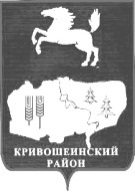 ФИНАНСОВЫЙ ОТДЕЛАДМИНИСТРАЦИИ КРИВОШЕИНСКОГО РАЙОНАП Р И К А З30.12.2010г                                                                                                               №     23-р«О Порядке взыскания в бюджет муниципального образованияКривошеинский район неиспользо-ванных остатков субсидий, предо-ставленных муниципальным бюд-жетным учреждениямВ соответствии с частью 19 статьи  30 Федерального закона от 08.05.2010 N 83-ФЗ "О внесении изменений в отдельные законодательные акты Российской Федерации в связи с совершенствованием правового положения государственных (муниципальных) учреждений", приказом Министерства финансов РФ от 28.07.2010 г № 82н «О взыскании в соответствующий бюджет неиспользованных остатков субсидий, предоставленных из бюджетов бюджетной системы РФ государственным (муниципальным) учреждениям»ПРИКАЗЫВАЮ :1. Утвердить прилагаемый Порядок взыскания в бюджет муниципального  образования Кривошеинский район неиспользованных остатков субсидий, предоставленных муниципальным бюджетным учреждениям.2.  Настоящий приказ распространяется на правоотношения, возникшие с 1 января 2011г и применяется к муниципальным бюджетным учреждениям, получившим субсидии из бюджета муниципального  образования Кривошеинский район на цели, не связанные с финансовым обеспечением выполнения муниципального задания на оказание муниципальных услуг (выполнение работ).3. Контроль за исполнением настоящего приказа возложить на  начальника  Бюджетного отдела Каричеву М.Ю. Начальник  финансового  отдела				           И.В.ЕрохинаАдминистрации Кривошеинского районаНаправить:Каричева, Архипова,  Сизова,  Прокуратура, Сельские поселения-7, Администрация Кривошеинского района, ЦРБ, ЦМБ, МЦКС, Управление образования.Приложение к приказуФинансового отдела Администрации Кривошеинского района От 30.12.2010г.  № 23-р  ПОРЯДОКВЗЫСКАНИЯ НЕИСПОЛЬЗОВАННЫХ ОСТАТКОВ СУБСИДИЙ,ПРЕДОСТАВЛЕННЫХ МУНИЦИПАЛЬНЫМ БЮДЖЕТНЫМ УЧРЕЖДЕНИЯМ1. Настоящий Порядок устанавливает взыскание в бюджет муниципального  образования Кривошеинский район неиспользованных на 1 января текущего финансового года остатков субсидий, ранее предоставленных муниципальным бюджетным учреждениям в соответствии с решением Думы Кривошеинского района о бюджете на соответствующий финансовый год на цели, не связанные с финансовым обеспечением выполнения муниципального задания на оказание муниципальных услуг (выполнение работ) (далее - целевые субсидии).2. Взысканию подлежат неиспользованные остатки целевых субсидий, в отношении которых органом, осуществляющим функции и полномочия учредителя муниципального бюджетного учреждения, не принято решение о наличии потребности в направлении их на те же цели в текущем финансовом году (далее - остатки целевых субсидий).3. Муниципальное бюджетное учреждение до 1 июля финансового года, следующего за отчетным, представляет в Финансовый отдел Администрации Кривошеинского района (далее – Финансовый отдел), где ему открыт отдельный лицевой счет для учета операций с целевыми субсидиями (далее - лицевой счет по иным субсидиям), утвержденные органом, осуществляющим функции и полномочия учредителя, Сведения об операциях с целевыми субсидиями, предоставленными муниципальному учреждению на 20__ г. (код формы по Общероссийскому классификатору управленческой документации 0501016) (далее - Сведения).В графе 5 "Разрешенный к использованию остаток субсидии прошлых лет на начало 20__ г." Сведений указываются суммы остатков целевых субсидий, в отношении которых наличие потребности в направлении их в текущем финансовом году на те же цели подтверждено органом, осуществляющим функции и полномочия учредителя.4. В случае если до 1 июля финансового года, следующего за отчетным, муниципальным бюджетным учреждением в Финансовый отдел  не представлены Сведения, Финансовым отделом  осуществляет взыскание остатков целевых субсидий, подлежащих взысканию, путем их перечисления на счет, открытый Управлению Федерального казначейства по Томской области на балансовом счете N 40101 "Доходы, распределяемые органами Федерального казначейства между бюджетами бюджетной системы Российской Федерации" (далее - счет N 40101) для последующего перечисления остатков целевых субсидий, подлежащих взысканию в доход бюджета муниципального  образования Кривошеинский район.5. Перечисление остатков целевых субсидий осуществляется в пределах общего остатка средств, учтенных на лицевом счете по иным субсидиям открытого муниципальному бюджетному учреждению, на основании платежных документов, оформленных в порядке, установленном Финансовым отделом, на счет N 40101 по месту открытия лицевого счета администратора доходов  бюджета органу, осуществляющему функции и полномочия учредителя.  